Úvod	11	Parametry a nastavení dokumentu	21.1	Pokyny pro práci	21.2	Styly	31.2.1	Nadpisy	31.2.2	Seznamy a výčty	32	nadpis	52.1	Nadpis 2. úrovně	52.1.1	Nadpis 3. úrovně	52.1.1.1	Nadpis 4. úrovně	5Závěr	7Summary	8Seznam použitých pramenů a literatury	9Seznam zkratek	10Seznam tabulek	11Seznam obrázků	12Seznam rovnic	13Rejstřík	14Seznam příloh	15Parametry a nastavení dokumentuStránka formátu A4: okraje 2,5 cm, záhlaví a zápatí 1,25 cm (SD 56/2012). Číslování stránek od Úvodu. 4Úvodní stránkaPoužity styly: „Úvodní strana“, „Název“ a „Podnázev“ styly nejsou v galerii stylů. Texty jsou dále naformátovány a vloženy do ovládacích polí. Pole v řádku pro podnázev je možno vymazat. Ostatní pole nelze odstranit. Pole s názvem edice a názvem školy včetně základní mezery nelze odstranit ani měnit.TirážStránka s tiráží použit styl „Tiráž“ případně dále formátovaný. Názvy kategorií v tabulkách a copy right v nesmazatelných a neupravitelných ovládacích prvcích.Položku „Obor“: vyplnit včetně kódu oboru dle číselníku „Vědní obory OECD“ dostupné z url: https://www.isvavai.cz/is?s=prehled-ciselniku.Klíčová slovaSeznam klíčových slov. Jednotlivá klíčová slova oddělujte středníkem.Pokyny pro práciMotto: „Přehlednost, jednota, kompaktnost a střídmost.“ Text tvoříme tak, aby byl přehledný, grafický styl jednotný a podporoval orientaci a porozumění.Následující body přispějí k jednotě textu, zachování funkčnosti automatických částí textů (obsahy, číslování atp.)Používejte k formátování styly z galerie stylů.V odstavcích dále můžete upravovat řez písma: tučné, kurzíva či obojí – je dobré si rozmyslet, pro jaké účely budete v základním textu jednotlivé řezy používat. Podtržené písmo, pokud to není bezpodmínečně nutné, nepoužívejte (podtržené písmo v digitální formě značí hypertextový odkaz).Při kopírování textů vkládejte text neformátovaný, tzn. pomocí karty „Domů“ nabídky „Vložit“ položka „Zachovat jenom text“.Objekty vkládejte výhradně pomocí karty „Vložení“.Objekty: tabulky, obrázky, rovnice aj. je potřeba opatřit titulkem umístěným nad objektem se stylem číslování včetně čísla kapitoly. Pod objekt je potřeba uvést zdroj objektu styl „Zdroj“.Pro ostatní obvyklé postupy využívejte standardní nástroje MS-Word např.: označení položek pro rejstřík, vložení poznámky pod čarou, vložení rovnice, atp.Práci si průběžně ukládejte v číslovaných verzích a nejlépe i archivujte (uložte kopie i na jiný datový nosič než je disk zařízení).PodporaPokud si nebudete jisti s postupem při tvorbě textu obraťte se na oddělení ÚIT (Ing. R. Kempný).StylyZákladní text styl „Normální“ odstavce: Times New Roman velikost 12 bodů, řádkování jednoduché, zarovnání do bloku, první řádek odsazen 1,5 cm, mezera za odstavcem 6 bodů, kontrola osamocených řádků.Technický skrytý styl „Základní“ založený na stylu „Normální“ bez odsazení textu od okraje, využitelný u dalších stylů: „Text pozn. pod čarou“, „Odstavec před výčtem; seznamem“; citátem atp.“; „Technický zápis“; „Odstavec s výčtem“; „Odstavec se seznamem“Základní text pro tabulky pro úsporu místa. Styl „Bez mezer“ založen na stylu „Normální“: velikost písma 10 bodů, zúžené písmo 0,2b, text bez odsazení, bez mezer mezi odstavci, „Citát“ styl pro přímé doslovné citace: založený na stylu „Normální“ odsazený zleva i zprava, vystředěný, šedý inkoust, bez mezery mezi odstavci stejného stylu.„Technický zápis“ styl pro zápisy, ve kterých je důležité nebo výhodné zachovávat jednotnou šířku znaku (monospaced font), založený na stylu „Základní“, použitý font „Courier New“, bez mezer mezi odstavci stejného stylu.„Titulek“ styl založený na stylu „Normální“, bez odsazení 1. řádku, velikost písma 10 bodů, řez písma tučné, mezera před odstavcem 12 bodů, mezera za odstavcem 0 bodů.„Zdroj“ styl založený na stylu „Titulek“, velikost písma 9 bodů, řez písma tučná kurzíva, mezera před odstavcem 0 bodů, mezera za odstavcem 12 bodů.„Literatura“ styl založený na stylu „Základní“, mezera před a za odstavcem 12 bodů.NadpisyU nadpisů je vhodné, aby byl nejen stručný a výstižný, ale také, pokud možno, jednořádkový. Nadpisové styly mají nastaveno nedělení slov a váží se následující odstavec.Poznámka: u podkapitol obsahující jeden krátký odstavec zvažte, zda není lepší využít nečíslovaný podnadpis, který není součástí automatického obsahu.V šabloně jsou definovány styly nadpisů:„Nadpis 1“ – velikost písma 16 bodů, tučné písmo, všechna velká písmena, vložit konec stránky před nadpis.„Úvod a závěr atp.“ – založen na stylu „Nadpis 1“, nečíslovaný.„Příloha nadpis“ – založen na stylu „Úvod a závěr atp.“, velikost písma 14 bodů, kapitálky.„Nadpis 2“ – založen na stylu „Nadpis 1“, velikost písma 15 bodů, písmo kapitálky.„Nadpis 3“ – založen na stylu „Nadpis 2“, velikost písma 13 bodů.„Nadpis 4“ – založen na stylu „Nadpis 3“, velikost písma 12 bodů, všechna písmena velká.„Podnadpis“ – založen na stylu „Nadpis 4“, písmo kapitálky.Seznamy a výčtyVýčet: je nečíslovaný, a tedy nezáleží, v jakém pořadí jsou jednotlivé položky sestaveny či vyjmenovány.Seznam: na pořadí položek seznamu záleží a je tedy důležité, aby byly označeny pořadovým znakem. Pořadový znak může vyjadřovat chronologické souvislosti prvků, důležitost, pořadí atp.Poznámka: seznamy ani výčty (zejména vnořené) nepoužívejme pro strukturování běžného textu: takovéto struktury obvykle přesahují délku stránky a obvykle nepřispívají k přehlednosti.V šabloně jsou definovány styly nadpisů:„Odstavec před výčtem; seznamem; citátem atp.“ – založený na stylu „Základní“, styl je svázaný s následujícím textem, následuje styl „Odstavec se seznamem“.„Odstavec se seznamem“ – styl založený na stylu „Odstavec před výčtem; seznamem; citátem atp.“, odstavce se stejným stylem nemají mezi sebou mezery, jsou definovány odsazení pro číslování do 6. úrovně, opakují se styly číslování: 1., 2. podúroveň a., b. další podúroveň i., ii.„Odstavec s výčtem“ -  styl založený na stylu „Odstavec se seznamem“, odsazení jsou definována pro 9 úrovní.nadpisNadpis 2. úrovněNadpis 3. úrovněNadpis 4. úrovněPodnadpis (nečíslovaný nadpis)Citát:„Člověk přišel na svět proto, aby tady byl, pracoval a žil. Jen moudrý se snaží náš svět postrčit dál, posunout výš. A jen vůl mu v tom brání.“Jan Werich.Algoritmus, programový kód či jiný technický zápis:<html><head><title>Má první stránka</title></head><body>  Moje první html stránka.  A nějaké další texty.</body></html>Výčet – nezáleží na pořadí vyjmenovávaných položek – víceúrovňový (využijte i pro jednoúrovňový výčet):PlaziSavciKytovciŠelmyKočkovitíPsovitíObojživelníciOcasatíMlokovitíSeznam v seznamu záleží na pořadí prvků - postup:PřípravaRealizaceKontrolaSeznam v seznamu záleží na pořadí prvků - postup:PřípravaProjektová přípravaPříprava smluvAlokace prostředkůLidské zdrojeFinanční zdrojeStrojeRealizaceKontrolaTabulka 2-1: Ukázka tabulky.Zdroj: <text zdroje>Obrázek 2-1: Model atomu.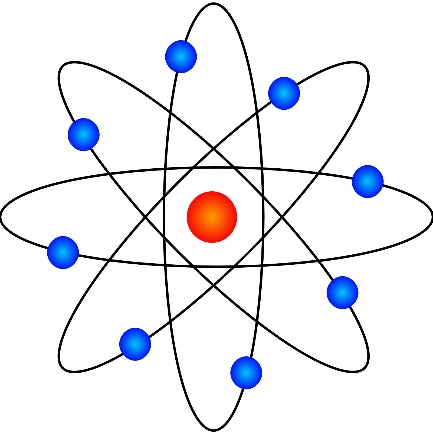 Zdroj: <text zdroje>Rovnice 2-1: Phytagorova větaZdroj: <text zdroje>Seznam tabulekTabulka 2-1: Ukázka tabulky.	5Seznam obrázkůObrázek 2-1: Model atomu.	5Seznam rovnicRovnice 2-1: Phytagorova věta	5Nebyly nalezeny položky rejstříku.Seznam přílohPříloha č.	16Příloha č.Sloupec 1Sloupec 2Položka1.000,-